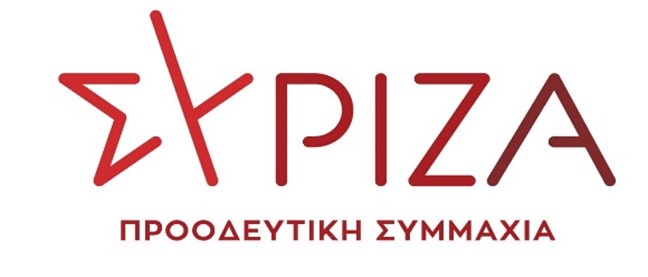 Προς το Προεδρείο της Βουλής των ΕλλήνωνΑΝΑΦΟΡΑΥπουργείο ΟικονομικώνΘέμα: «Απαλλαγή Πτωχοκομείου Θήρας από πληρωμή ΦΠΑ»Ο βουλευτής Νίκος Συρμαλένιος καταθέτει αναφορά την επιστολή του Προέδρου του Διοικητικού Συμβουλίου του Πτωχοκομείου Θήρας Εμμανουήλ Λειβαδάρου, με την οποία ζητεί να απαλλαγεί το Πτωχοκομείο Θήρας από την πληρωμή του ΦΠΑ του ιατροτεχνολογικού και λοιπού εξοπλισμού, καθώς και όλων των απαραίτητων υλικών που θα αγοραστούν και θα χρησιμοποιηθούν για την ανακαίνιση και τον εκσυγχρονισμό των εγκαταστάσεων του Πτωχοκομείου, το οποίο όπως επισημαίνεται είναι Ίδρυμα μη κερδοσκοπικού χαρακτήρα. Επισυνάπτεται το σχετικό έγγραφο. Παρακαλούμε για την απάντηση και τις ενέργειές σας και να μας ενημερώσετε σχετικά.Αθήνα 04/10/2020Ο καταθέτων ΒουλευτήςΝίκος Συρμαλένιος